Curriculum Vitae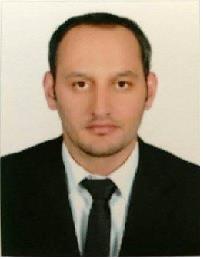 Raed Ali Al Jarrah26th April 1988Address: UAENationality: JordanianMarital Status : SinglePhone: 0561191316  UAEEmail: Raedjarrah123@gmail.comSkype: Raed.jarrah88Career ObjectiveTo secure an accounting position that allows me to enhance my knowledge in accounting and to implement my education at your company, also I am seeking for a challenging position in a company where my knowledge and skills can be put to good use, and my education and working experiences will assist the company to reach its target.ExperiencesOct 2017 till present: Accountant at H. A. Star GEN. CONT. & MAINT. EST.Jan 2016 - Sept 2017: Accountant at Gibraltar contracting Company. With the following responsibilities:Monitor all the stocks transactions from importing the items till the sell or distribute action, during the full procedure; receiving all the invoices, enter the items and records, distribute costs on each item.Prepare budget for one year or more explain the expected future revenue andexpenses.Prepare reconciliation for vender & customer to follow the accrued payment.Calculate Percentage of Completion Method to record the expected revenue for current year Cash management to paid liabilities and collect Relievable in timePrepare account (projects under process ) in chart of account for each project  and record each expenses in its project to know cost every project to calculate gain for projectPrepare salaries entries.Prepare adjustments such as depreciations for fixed asset.June 2015 – December 2015: Auditor at Al Hili Horse Riding and Training center in Al-Ain UAE. With the following responsibilities:Collect payments from suppliers and customers.Checking that financial reports and records are accurate and reliable.Preparing reports, commentaries and financial statements.Prepare salaries entries. And undertaking reviews of wages.Carry out monthly inventory.March 2011 – June 2015: Administrator in Jordanian Education and MilitaryCulture.Dec 2007 – Jan 2011: Tax Accountant at Corporation Counsel business accounting and tax. with the following responsibilities:Prepare, examine, and analyze accounting records, financial statements, and other financial Reports to assess accuracy, completeness, and conformance to reporting and procedural standards.Compute taxes owed and prepare tax returns, ensuring compliance with payment, reporting and other tax requirements.Analyze business operations, trends, costs, revenues, financial commitments, and obligations, to project future revenues and expenses or to provide advice.Report to management regarding the finances of establishment.Establish tables of accounts, and assign entries to proper accounts.Develop, maintain, and analyze budgets, preparing periodic reports that compare.April/2006 – February 2007: Orders Coordinator (Dispatcher) at tourist projects international company (Hardee’s -Americana).EducationJanuary 2014 : Bachelor in Accounting, Al- Albayt University - GPA: 74.2February 2010: The General Secondary Education Certificate –                             Management Information System stream.Skills, AbilitiesComputer: World, Excel, PowerPoint, Internet, Social Media.Numerical Competence.Management skills.Communication Skills.Team work.Problem solving.UAE Driving LicenseCoursesVAT in UAE at MADA Tax Consultants – March 2018Microsoft Desktop OptimizationLeadership skillsSecrets of SuccessLanguages• Arabic: Mother Language• English: Good ( Reading, Writing and Speaking).References:Mr. Saleh Ali (+971568040665)Manager of Administration - ECT.Mr. Mohammad Adel(+971568005111)HR Manager – H. A. Star GEN. CONT. & MAINT. EST.Mr. Mouath Al Horani (+962795488482)Financial Manager – Yarmouk UniversityDate:Place: